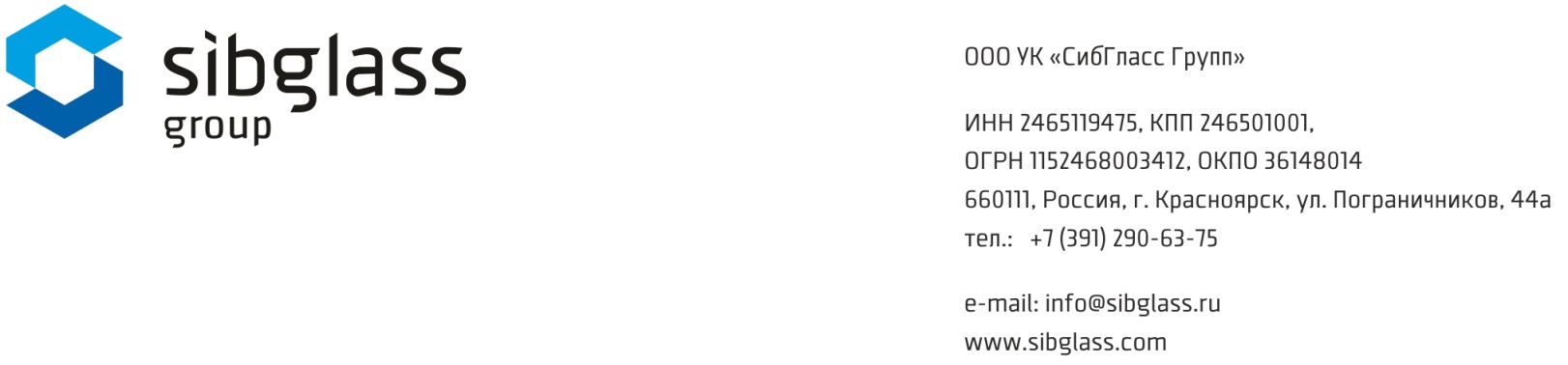 Реквизиты Общества с ограниченной ответственностью УК «СибГласс Групп»:Свидетельство о государственной регистрации юридического лица от 30.01.2015г., серия 24 № 006267347, выдано МИФНС № 23 по Красноярскому краю.Полное фирменное наименование Общества на русском языке:Общество с ограниченной ответственностью УК «СибГласс Групп».Сокращенное фирменное наименование Общества на русском языке: ООО УК «СибГласс Групп».Полное фирменное наименование Общества на иностранном (английском) языке: Limited liability company  UK «Sibglass Groups». Сокращенное фирменное наименование Общества на иностранном (английском) языке: UK «Sibglass Groups», LLC.Место нахождения Общества: 660111, Россия, Красноярский край, г. Красноярск, ул. Пограничников, зд. 44 «А».Тел. (391) 278-77-77, e-mail: info@sibglass.ruИНН 2465119475, КПП 246501001, ОГРН 115 246 800 34 12, ОКВЭД 70.20,ОКПО 36148014.Банковские реквизиты ООО УК «СибГласс Групп»:ПАО «РОСБАНК»р/с: 40702810975310001049 Сибирский филиал ПАО РОСБАНК  г. КрасноярскБИК 040407388Корсчет:  30101810000000000388Генеральный директор Патрушин Виталий ИвановичГлавный бухгалтер Кураченко Людмила Борисовна